Структура и численность воинских формирований РККАВладимир Николаевич ДмитриевОпубликовано:
Дмитриев В.Н. Структура и численность воинских формирований РККА в июле 1942 – январе 1943 гг. / под ред. Н.Н. Голевой, В.Н. Дмитриева // Организация краеведческой деятельности в образовательных организациях: методическое пособие. Воронеж, 2018. С. 14–26.
Победа нашего народа в Великой Отечественной войне – величайшее событие XX века. На многочисленных примерах самоотверженных подвигов защитников Родины будут воспитаны поколения потомков. Однако далеко не все героические и трагические страницы истории исследованы детально. Снова и снова к этой теме будут обращаться не только историки, но и юные краеведы, шаг за шагом они будут отвоёвывать у забвения неизвестные ранее эпизоды, описывать подвиги, устанавливать имена героев.
При изучении героической обороны от немецко-фашистских захватчиков Воронежской земли (июль 1942 – январь 1943 г.) начинающий исследователь зачастую не владеет военной терминологией, что затрудняет полное понимание происходивших событий. Какую численность личного состава имеют отделение, взвод, рота, батальон? Каковы их предназначение и структура? Какое воинское звание у их командиров? Что называют «подразделениями», «частями», «соединениями»?
Знакомство с воинскими формированиями начнём со штата 04/400 от 05.4.1941 г. самого многочисленного рода войск – пехоты. Активные боевые действия всегда приводят к выходу из строя солдат и офицеров. Поэтому следует иметь в виду, что в воинском формировании положенное по штату количество солдат, сержантов и офицеров почти всегда превышает их фактическую численность.
1. Подразделения.
Отделение.

Стрелковое отделение – первичное подразделение пехоты. Это воинское формирование с наименьшим количеством военнослужащих, имеющее штатного командира из числа сержантов. <...>Стрелковое отделение состояло из 11 человек: командира отделения, пулемётчика, помощника пулемётчика, 2 автоматчиков и 6 стрелков.Численность бойцов в отделениях других родов войск была иным.Взвод.

Стрелковый взвод – это первое тактическое подразделение пехоты.
Стрелковый взвод состоял из 4 стрелковых отделений и 1 миномётного отделения, в котором состояли командир расчёта и 3 миномётчика. Полная численность стрелкового взвода могла составлять 51 человек (иным было количество военнослужащих во взводах, имеющих другое назначение).Командовал взводом лейтенант или старший лейтенант. При гибели командира взвода, ранении или при невозможности выполнения им своих обязанностей командование должен был брать на себя помощник командира взвода – старший сержант, затем командир 1-го отделения и т.д.
Рота.

Стрелковую роту составляли 3 стрелковых взвода, пулемётный взвод (12 человек) и санитарное отделение (5 человек). Штатная численность стрелковой роты в разное время могла составлять 162–178 человек.Как воинское формирование на поле боя стрелковая рота способна решать некоторые самостоятельные тактические задачи. Стрелковой ротой командовал старший лейтенант или капитан.
Батальон.

Стрелковый батальон состоял из 3 стрелковых рот, взвода связи (33 чел.), санитарного взвода (8 чел.), хозяйственного взвода (33 чел.), миномётного взвода (10 чел.), пулемётной роты (95 чел.) и роты противотанковых ружей. Численность стрелкового батальона составляла 778 человек.Согласно штату батальоном командовал майор.
2. Части
Полк.

Полк – это основное тактическое формирование. Стрелковый полк по штату № 04/601 состоял из следующих подразделений: командование (3 чел.), штаб (11 чел.), начальники служб (5 чел.), партийно-политический аппарат (3 чел.), три стрелковых батальона, взвод конной разведки (32 чел.), взвод пешей разведки (53 чел.), рота связи (62 чел.), комендантский взвод (27 чел.), рота противовоздушной обороны (50 чел.), саперная рота (84 чел.), хозяйственная часть (15 чел.), взвод противохимической обороны (20 чел.), музыкантский взвод (13 чел.), батарея 45-мм. пушек (56 чел.), батарея 76-мм пушек (103 чел.), взвод 120-мм. минометов (21 чел.), санитарная рота (55 чел.), ветеринарный лазарет (8 чел.), мастерская боевого питания (17 чел.), мастерская обозно-вещевого снабжения (17 чел.), транспортная рота (75 чел.). В течение 1942 года штат полка уменьшился с 3173 до 2398 человек.В отличие от меньших формирований, полк имел свой общевойсковой номер (например, 1342-й) и условный (например, в/ч № 3748), гербовую печать и Боевое знамя. Командовал полком полковник.
Бригада.

Бригада – основное тактическое формирование, более крупное, чем полк.
Согласно постановлению № ГОКО-1603сс от 14 апреля 1942 г. стрелковая бригада должна состоять из управления бригады (105 чел.), четырех отдельных стрелковых батальонов (по 803 чел.), отдельного 50-82 мм минометного батальона (24-50 мм и 24-82 мм минометов), отдельного артиллерийского дивизиона (восемь 76 мм пушек УСВ и четыре 76 мм полковых пушки), отдельного 120 мм минометного дивизиона (12-120 мм минометов), отдельного противотанкового дивизиона (12-45 мм пушек), отдельного батальона связи, отдельной саперной роты, отдельной роты разведчиков, отдельной роты автоматчиков, отдельной авто-роты подвоза, отдельной медико-санитарной роты.Численность стрелковой бригады могла составлять 3000–6000 человек. Бригадой командовал полковник.
Отдельный батальон и отдельная рота.Частью называют предназначенный для самостоятельных действий отдельный батальон и даже отдельную роту, которая приравнивается к отдельному батальону. Такие формирования имеют свои общевойсковые и условные номер, гербовые печати и ведут своё делопроизводство.
3. Соединение
Дивизия.

Стрелковая дивизия – это основное общевойсковое тактическое соединение, состоящее из частей и подразделений различных родов войск под командованием генерал-майора и управлением (штабом) дивизии. Стрелковая дивизия имеет свой войсковой номер или присвоенное ей именование, своё Боевое знамя, печать и номер полевой почты. Стрелковая дивизия состояла из частей разных родов войск, имела постоянный состав и способна к самостоятельному ведению всех видов боя. В стрелковую дивизию входили: управление дивизии (133 чел.), штабная батарея начальника артиллерии (69 чел.), 3 стрелковых полка (по 3182 чел. в каждом), артполк (1038 чел.), гаубичный артполк (1277 чел.), отдельный зенитный дивизион (287 чел.), отдельный дивизион 45-мм пушек (230 чел.), отдельный батальон связи (278 чел.), отдельный разведывательный батальон (273 чел.), отдельный сапёрный батальон (521 чел.), отдельный автотранспортный батальон (255 чел.), отдельный медсанбат (253 чел.), отдельная химрота (58 чел.), отдельный взвод регулировщиков (33 чел.), артиллерийская ремонтная мастерская (45 чел.), походные обувные ремонтные мастерские (22 чел.), отдельный полевой хлебозавод на автотяге (129 чел.), гурт скота (9 чел.), полевая касса госбанка (3 чел.), полевая почтовая станция (19 чел.), военная прокуратура (5 чел.). Стрелковая дивизия по штату военного времени 04/400 от 05.04.1941 насчитывала 14 483 человека.
4. Объединения
Корпус.

Корпус являлся высшим тактическим соединением, способным самостоятельно действовать в течение определённого времени. Командовал корпусом генерал-лейтенант.Состав и численность армейских корпусов не были одинаковыми, т.к. их создавали для решения конкретных стратегических задач: наступление на второстепенном направлении; наступление участке, где невозможно развернуть армию; для концентрации сил на главном направлении. После выполнении поставленной задачи корпус расформировывался. В стрелковый корпус могли входить 2-4 стрелковых дивизии, артиллерийский полк, батальоны и другие части. Стрелковый корпус мог насчитывать 50-70 тысяч человек.Иное количество военнослужащих составлял танковый корпус. Например, в начале июля 1942 г. в 11-й танковый корпус входили: 53-я (1077 чел.), 59-я (1078 чел.) и 160-я (1097 чел.) танковые бригады, 12-я моторизованная стрелковая бригада (3152 чел.) и др. В этот период времени штатная численность 11-го танкового корпуса могла составлять 6500–7000 человек. Во время боёв на Воронежской земле командовали 11-м танковым корпусом генерал-майор танковых войск А.Ф. Попов, затем генерал-майор танковых войск И.Г. Лазарев.
Армия.

Армия – это оперативное воинское формирование, предназначается для ведения операций в составе фронта.В 1942–1943 гг. в общевойсковую армию могли входить 3-4 стрелковых корпуса или не объединённые в корпуса 7-12 дивизий, 3-4 артиллерийских и миномётных полка или отдельная артиллерийская бригада, отдельный танковый полк, отдельные части специальных войск. Численность армии не превышала 100000 человек.Например, в 60-ю армию второго формирования (с июля 1942 г.) входили 107-я, 121-я, 161-я, 167-я, 195-я, 232-я, 237-я, 246-я, 303-я и 322-я стрелковые дивизии, 75-й укрепленный район, несколько танковых, артиллерийских и других соединений и частей. Во время сражений на Воронежской земле 60-й армией командовал генерал-лейтенант И.Д. Черняховский.
Фронт.

Фронт – это оперативно-стратегическое объединение войск, включающее в себя несколько армий, корпуса, дивизии, полки, батальоны различных родов войск. Состав и численность личного состава фронта всегда не одинаковы. Фронтом командовал генерал армии. На территории Воронежской области сражались бойцы Брянского (2-го формирования), Воронежского, Юго-западного (2-го формирования) и Степного фронтов. В состав Воронежского фронта с июля 1942 г. входили 40-я, 60-я, 6-я армии (общевойсковые), 2-я воздушная армия, 4-й, 17-й, 18-й и 24-й танковые корпуса. Командовали Воронежским фронтом в 1942–1943 гг. в разное время генерал-лейтенант Ф.И. Голиков и генерал-лейтенант, а затем генерал-полковник и генерал армии Н.Ф. Ватутин.
Сведения о воинских формированиях приводятся в ознакомительных целях и не претендуют на точность. Следует отметить, что в Красной армии штатный состав и организация воинских формирований не была раз и навсегда установленной, а определялась приказами и постановлениями в разное время в зависимости от состояния дел на фронте по причине военной целесообразности. Поэтому одновременно в частях и соединениях одного рода войск имелись структурные и количественные отличия.<...>Усвоив структуру и численный состав воинских формирований, можно ясно представлять масштабы боевых действий.https://proza.ru/2018/11/12/583https://www.muctr.ru/upload/iblock/bdf/48-_NXPowerLite-Copy_.pdfЭфир, бинты, самоотверженность. Как работали врачи на полях сражений ВОВ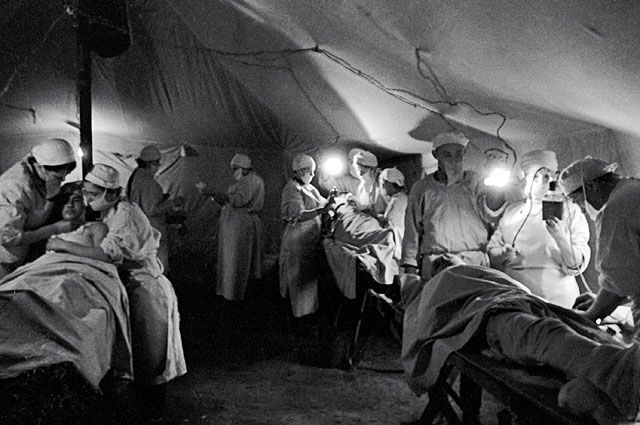 Лечение солдат в полевом госпитале. / Фото: Николай Аснин / РИА НовостиПервые же дни войны поставили перед медицинской службой страны Советов очень тяжёлые и сложные задачи. Ведь с одной стороны был ожесточённый фронт с активно наступающим в первые годы противником, с другой – тыл, который трудился и на поддержание страны, и на укрепление обороноспособности армии. Если добавить к этому тяжёлую ситуацию с продовольствием, как в Ленинграде, то становится понятно, что медицинская служба оказалась лицом к лицу с серьёзнейшим испытанием. Ситуация усложнялась тем, что многие госпитали были уничтожены в ходе боёв, выведены из строя и захвачены противником. При этом, как отмечают специалисты, достижения медработников в этот период можно назвать славной страницей истории, которая имеет определённую ценность для потомков. Ведь именно в этот период была создана передовая система медицинского обеспечения, что легла в основу современной российской медицины катастроф, которая сегодня признана одной из самых эффективных в мире. Работа медслужбыЗа счёт того, что медицинские работники – санитарки, медсёстры, медбратья, врачи и хирурги – самоотверженно трудились даже во время активных боевых действий и нехватки важных материалов, армии удалось избежать эпидемий инфекционных заболеваний, которые могли бы подкосить её очень серьёзно. Как отмечают специалисты, отсутствие таких эпидемий сохранило миллионы жизней как на фронте, так и в тылу. В первое время медикам пришлось крайне тяжело. Несмотря на то, что укреплением военно-медицинской службы начали заниматься ещё до вторжения неприятеля в СССР, продвигалось дело очень медленно. И на момент начала активных боевых действий медики использовали по большей части устаревшие методы терапии. А вот советы и рекомендации, разработанные такими признанными экспертами военной медицины, как Николай Пирогов, Николай Бурденко и другие, практически не использовались.При этом для сохранения здоровья людей в тылу и солдат на передовой надо было обеспечить чёткую организацию работы всех служб. Врачам приходилось продумывать правильное и рациональное расположение госпиталей, просчитывать пути максимально безопасной эвакуации, подбирать оптимальные и наиболее эффективные, а также доступные им средства и методики терапии. Отдельное внимание уделялось, естественно, лечению ран. Здесь была некоторая сложность, так как хирурги, призванные на фронт, работали по понятиям мирной хирургии, т. е. использовали такие варианты лечения, как первичный шов, который позже был признан неоправданным и запрещён. Также хромала и организация реабилитационных мероприятий. Да и хирургическая практика немало вопросов вызывала с точки зрения организации. Несмотря на всё это, именно в первые месяцы и была заложена та самая эффективная медицина, которая позволила поставить на ноги довольно большое количество людей. Метод проб и ошибок помог сформировать передовые направления даже для тех условий, в которых оказались советские медики.После отступления войск с Запада в начальный период ВОВ врачи смогли переместить 2000 одних только эвакуационных госпиталей, которые позже успешно применялись при наступательных операциях.Работа санитарных отрядовДостаточно острой считалась проблема комплектования санитарных отрядов. Ведь организация своевременного выноса раненых с поля боя и оказания им первичной помощи, а также последующая доставка на медицинский пост, являлись залогом успеха всего последующего выздоровления бойца. И нередко возникал ощутимый дефицит кадров, особенно для работы на переднем краю во время ожесточённых боев.Положение санитаров несколько изменилось в лучшую сторону в 1942 году, когда были созданы упряжки санитарных собак. С их помощью стало проще вывозить раненых и доставлять их в руки врачей. К концу 1943 года на фронтах работали 1500 коллективов с хвостатыми помощниками.Также к середине войны стало ясно, каким большим значением обладают санитарные работники на фронтах и как они способствуют сохранению боеспособности войск. С этого момента данному подразделению стало уделяться существенно больше внимания. В результате статистика поменялась: если в начале войны многие раненые погибали прямо на полях сражений, не дождавшись помощи, то ближе к её концу они уже получали всё необходимое лечение ещё на этапе медицинской эвакуации.В числе несомненных преимуществ санитарных бригад в годы войны называли возможность передвижения и эвакуации раненых по пересечённой местности, малозаметность. Боевая хирургияОдним из основных направлений медицины во время войны была военно-полевая хирургия. Врачи работали круглосуточно, но рук не хватало. Ведь далеко не все медики – хирурги, и не каждый гражданский доктор мог быстро стать военным лекарем. По нормам для госпиталя требовалось около 3 хирургов. В военное время выдержать этот норматив было практически невозможно, ведь на обучение требовалось не менее года.Хирурги в условиях войны перестраивались очень быстро. Так, им пришлось составить классификацию ранений, а также изучать поражающие свойства оружия и боеприпасов противника, чтобы научиться правильно выбирать тактику лечения. На основе наблюдений было определено, что все ранения можно условно поделить на те, что требуют активного хирургического вмешательства, и те, что в нём не нуждаются. При этом на долю первых приходилось около 80% всех ран у бойцов.В результате изучения трудов великих медиков, практиковавших хирургию в условиях других войн, а также собственных наблюдений советские врачи смогли добиться удивительных успехов. Была разработана единая доктрина, которая включала в себя такие основные положения, как:понимание того, что все раны загрязнены микробами;единственный вариант, которым можно бороться с раневой инфекцией, – хирургическая обработка ран;большая часть ран нуждается во вмешательстве хирурга.Квалифицированная помощь больным оказывалась в течение 8 часов. Для сравнения этот показатель в зарубежных медучреждениях был равен 12 часам.Практика обезболиванияСоветский Союз начинал войну с минимальным набором обезболивающих средств. В распоряжении медиков была только маска Эсмарха, капельница с хлороформом, а также необходимые аксессуары: роторасширитель и языкодержатель. Наркоз осуществляли медсёстры, которые не имели специальных навыков анестезиолога. Ближе к концу войны отношение к обезболиванию изменилось. Его стали применять чаще, правда, отдавая приоритет местным видам обезболивания.Если же говорить об общей анестезии, то самым распространённым вариантом был эфир. Вводили его довольно примитивно, используя маску Эсмарха и флакон со средством, из которого вещество накапывали через марлевый фитиль. В самом конце войны в страну завезли американские препараты, которые поступили в некоторые военные медучреждения, и это позволило несколько совершенствовать процедуру обезболивания на фронте.В арсенале медиков из медицинских препаратов было не так и много средств: антибиотики, которые спешно разрабатывались (пенициллин был получен именно в этот период), несмотря на военное время, спазмолитики, психотропные препараты. Все эти наработки в послевоенное время получили широкое распространение и были существенно усовершенствованы. Но в период до 1945 года они своё дело сделали, спасая немало жизней.Сухие цифрыДостижения врачей давно измерены в цифрах. Согласно данным статистики начиная с 1943 года в строй из полковых, армейских и фронтовых госпиталей возвращались 85 человек из 100 раненых. То есть работа медиков на передовой была максимально активной и непрерывной.Об интенсивной работе медперсонала говорят и другие цифры. Так, например, за время битвы за Москву было израсходовано 12 млн метров марли. На Калининский и Западный фронты ушло свыше 172 т гипса. Было выдано 583 полковых и 169 дивизионных комплектов, в которых хранились наиболее важные лекарственные средства, сыворотки, материалы для накладывания швов и шприцы.https://aif.ru/health/life/efir_binty_samootverzhennost_kak_rabotali_vrachi_na_polyah_srazheniy_vov